St. Francis Xavier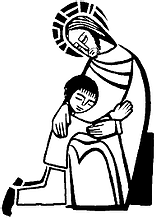 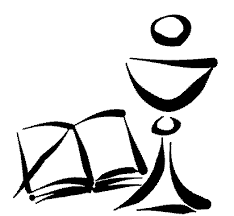 First Reconciliation and First Eucharist2021-2022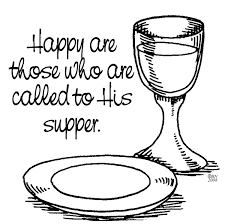 First ReconciliationFirst ReconciliationDate/TimeEvent/Room9/19/21 (9:45-10:45)Parent Meeting/PH10/17/21 (9:45-10:45)Workshop 1/PH11/14/21 (9:45-10:45)Workshop 2/PH2/5 (1:30) and 2/13 (3:00)F.R./ CHFirst CommunionFirst Communion1/9/22 (9:45-10:45)Parent Meeting1/23/22 (9:45-10:45)Workshop 1/PH2/13/22 (9:45-10:45)Workshop 2/PH3/13/22 (9:45-10:45)Workshop 3/PH4/24/22 (9:45-10:45)Practice/Church4/30 and 5/1 (All Masses)F.C./CH4/30/22 and 5/1/22F.C. Reception/PH